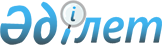 О внесении изменений в решение Каргалинского районного маслихата от 10 июля 2013 года № 126 "Об утверждении Правил оказания жилищной помощи малообеспеченным и нуждающимся семьям (гражданам), проживающим в Каргалинском районе"
					
			Утративший силу
			
			
		
					Решение маслихата Каргалинского района Актюбинской области от 7 ноября 2013 года № 156. Зарегистрировано Департаментом юстиции Актюбинской области 19 ноября 2013 года № 3674. Утратило силу решением маслихата Каргалинского района Актюбинской области от 20 ноября 2017 года № 179
      Сноска. Утратило силу решением маслихата Каргалинского района Актюбинской области от 20.11.2017 № 179 (вводится в действие со дня его первого официального опубликования).
      В соответствии со статьей 6 Закона Республики Казахстан от 23 января 2001 года "О местном государственном управлении и самоуправлении в Республике Казахстан", Постановлением Республики Казахстан от 16 октября 2012 года № 1316 "О внесении изменения и дополнения в Постановление Республики Казахстан от 30 декабря 2009 года № 2314 "Об утверждении Правил предоставления жилищной помощи", Каргалинский районный маслихат РЕШИЛ:
      1. Внести в решение Каргалинского районного маслихата "Об утверждении Правил оказания жилищной помощи малообеспеченным и нуждающимся семьям (гражданам), проживающим в Каргалинском районе от 10 июня 2013 года № 126 (зарегистрировано в Реестре государственной регистрации нормативных правовых актов № 3624, опубликовано 15, 22 августа 2013 года в районной газете "Қарғалы" за № 33-34) следующие изменения:
      в Правилах оказания жилищной помощи малообеспеченным и нуждающимся семьям (гражданам), проживающим в Каргалинском районе, утвержденных указанным решением исключить с 1 января 2014 года:
      в абзаце 3 пункта 1 слова "стоимости однофазного счетчика электрической энергии с классом точности не ниже 1 с дифференцированным учетом и контролем расхода электроэнергии по времени суток";
      в абзаце 4 пункта 1 слова "а также по предъявленному поставщиком счету на оплату стоимости однофазного счетчика электрической энергии с классом точности не ниже 1 с дифференцированным учетом и контролем расхода электроэнергии по времени суток, устанавливаемого взамен однофазного счетчика электрической энергии с классом точности 2,5, находящегося в использовании в приватизированных жилых помещениях (квартирах), индивидуальном жилом доме";
      подпункт 9 пункта 7;
      в пункте 17 слова "стоимости однофазного счетчика электрической энергии".
      2. Настоящее решение вводится в действие по истечении десяти календарных дней после его первого официального опубликования.
					© 2012. РГП на ПХВ «Институт законодательства и правовой информации Республики Казахстан» Министерства юстиции Республики Казахстан
				
Председатель сессии
Секретарь
районного маслихата
районного маслихата
Ж.Кольжанов
Х.Жылкыбеков